118 Congress StreetAnalysis re overhangs over ROW as approvedExhibit from approved license:                                      Final Floorplan 2nd floor: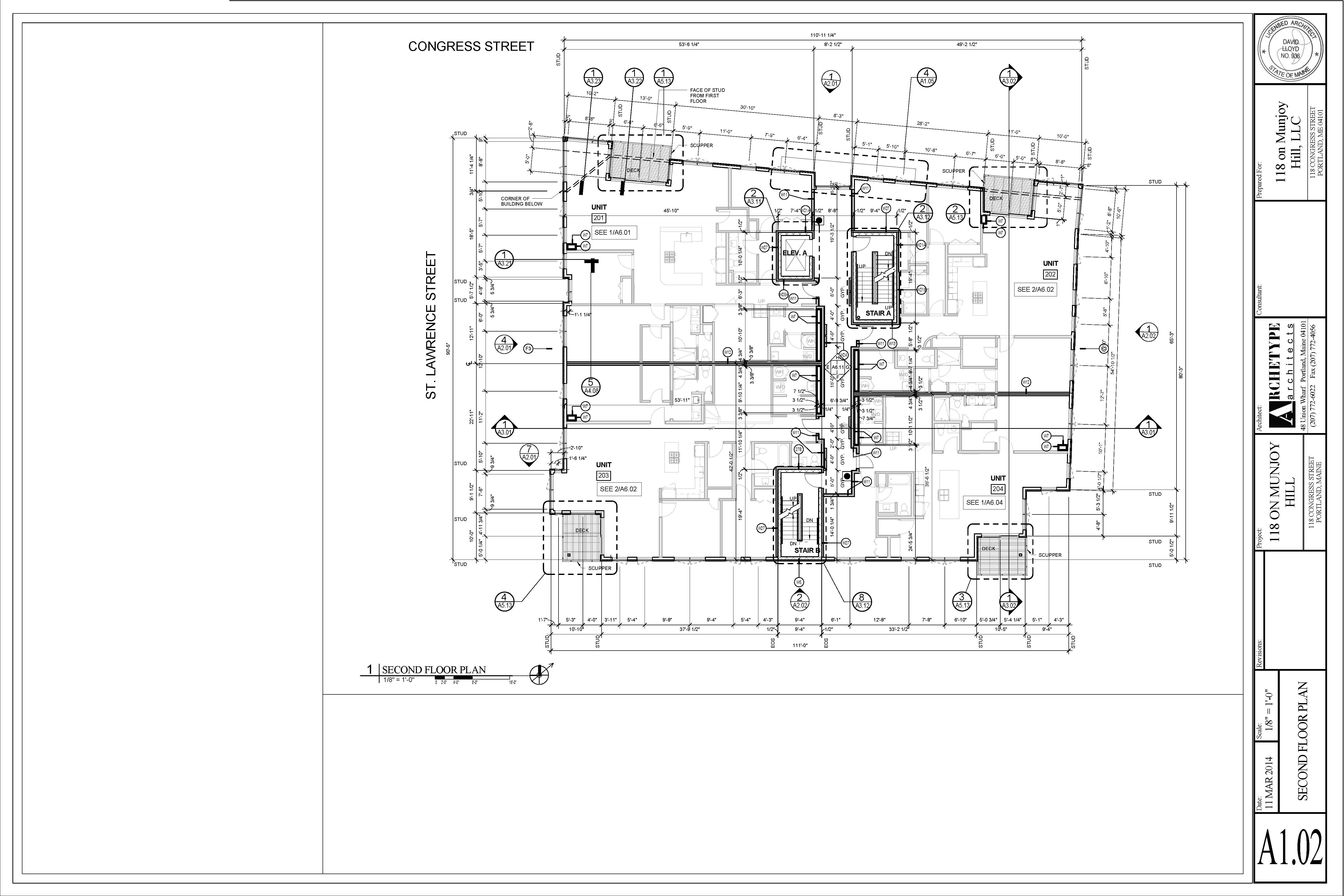 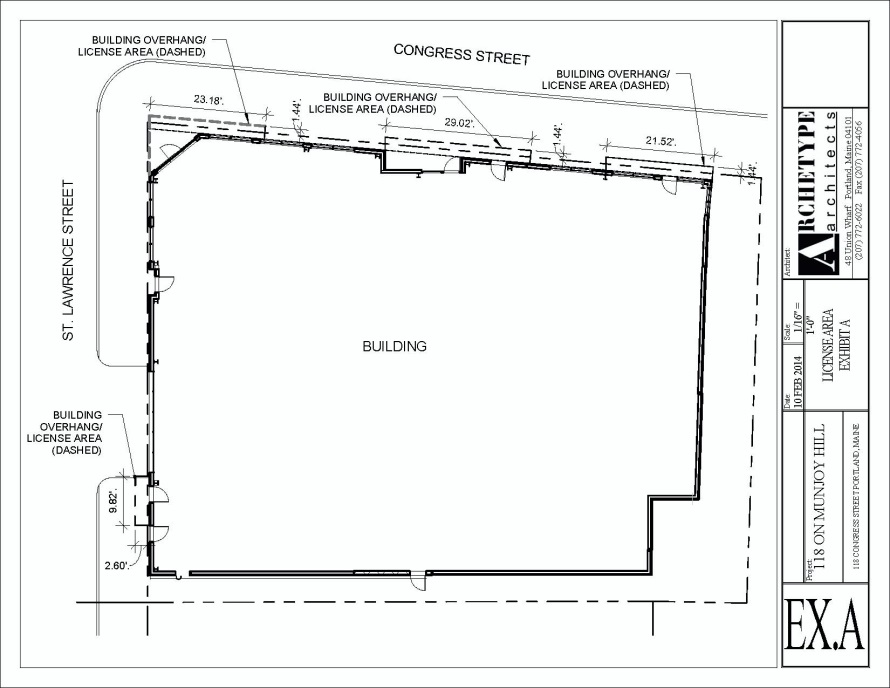 Updated 3.31.2014Open balconies (decks)-  area over ROWEnclosed building overhang – area over ROWCongress St east  (3 levels)Overhang over ROWLength of overhangArea over ROW1.44 ft11 ft15.8 sq ft over ROW1.44 ft10.5 ft15.1 sq ft over ROWCongress St west (nearest St  Lawrence (3 levels)Overhang over ROWLength of overhangArea over ROW1.44 ft13 ft18.7 sq ft over ROW1.44 ft10.2 ft14.7 sq ft over ROWSt Lawrence St  (3 levels)Overhang over ROWLength of overhangArea over ROW(none)2. 6 ft9.82 feet25.5 sq ft over ROWEntrance Canopy over Congress StOverhang over ROWLength of overhangArea over ROWCanopy1.44ft 29 ft41.8 sq ft over ROW